APLICANDO LO APRENDIDO – UNIDAD 1Estimado (a) docente formador(a), al terminar de revisar esta primera unidad le pedimos responder las siguientes preguntas de manera individual o grupal, revisando este módulo de forma colegiada:¿Cuáles cree que son las demandas que deben atender los cursos y módulos que asumirá como formador (a) de docentes?Considerando el o los ciclos en los que va a enseñar, ¿cuál es el nivel del estándar de las competencias que corresponden a sus cursos o módulos bajo responsabilidad? Precise los aspectos centrales de este nivel en relación con las competencias a su cargo.¿Qué acciones se podría desarrollar en los cursos y/o módulos a su cargo para implementar los enfoques transversales de su IESP/EESP? MÓDULO DE INDUCCIÓN IMPLEMENTACIÓN CURRICULAR DCBN 2019-2020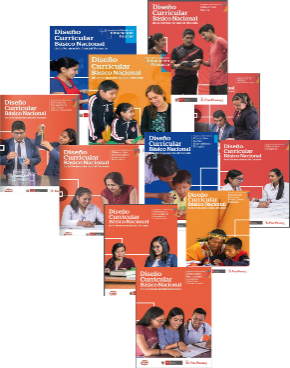 APLICANDO LO APRENDIDOUNIDAD 1:DESAFÍOS, CONTEXTOS Y PERFIL DE EGRESO DE LA FORMACIÓN INICIAL DOCENTE 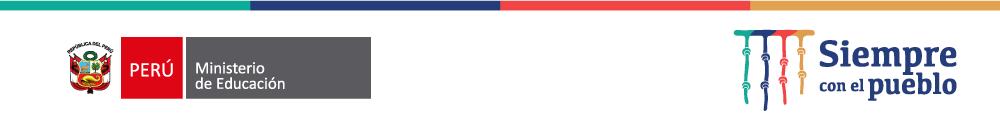 